РЕГИОНАЛЬНАЯ СЛУЖБАПО ТАРИФАМ И ЦЕНАМ КАМЧАТСКОГО КРАЯПРОЕКТ ПОСТАНОВЛЕНИЯВ соответствии с Федеральным законом от 26.03.2003 № 35-ФЗ «Об электроэнергетике», постановлением Правительства Российской Федерации от 29.12.2011 № 1178 «О ценообразовании в области регулируемых цен (тарифов) в электроэнергетике, приказами Федеральной службы по тарифам от 06.08.2004 № 20-э/2 «Об утверждении методических указаний по расчету регулируемых тарифов и цен на электрическую (тепловую) энергию на розничном (потребительском) рынке», от 28.03.2013 № 313-э «Об утверждении регламента установления цен (тарифов) и (или) их предельных уровней, предусматривающего порядок регистрации, принятия к рассмотрению и выдачи отказов в рассмотрении заявлений об установлении цен (тарифов) и (или) их предельных уровней и формы принятия решения органом исполнительной власти субъекта Российской Федерации в области государственного регулирования тарифов», приказами Федеральной антимонопольной службы от 30.06.2017 № 875/17-ДСП «Об утверждении сводного прогнозного баланса производства и поставок электрической энергии (мощности) в рамках Единой энергетической системы России по субъектам Российской Федерации на 2018 год», от 13.10.2017 № 1354/17 «О предельных минимальных и максимальных уровнях тарифов на электрическую энергию (мощность) на 2018 год», постановлением Правительства Камчатского края от 19.12.2008 № 424-П «Об утверждении Положения о Региональной службе по тарифам и ценам Камчатского края», протоколом Правления Региональной службы по тарифам и ценам Камчатского края от ХХ.11.2018 № ХХПОСТАНОВЛЯЮ:1. Внести в приложение к постановлению Региональной службы по тарифам и ценам Камчатского края от 13.11.2018 № 231 «Об утверждении тарифов на электрическую энергию, поставляемую ООО «Энергопрогноз» по объектам электроснабжения горнодобывающих предприятий, осуществляющих деятельность в Пенжинском муниципальном районе Камчатского края, месторождение «Аметистовое», Быстринском муниципальном районе Камчатского края, группа месторождений «Камчатское золото», «Камголд», на 2018 год» следующие изменения:1) заменить в обозначении к приложению слова «Приложение» словами «Приложение № 1»;2) изложить таблицу приложения в новой редакции:«»2. Настоящее постановление вступает в силу с момента его официального опубликования.Руководитель				                                                   О.Н. КукильСОГЛАСОВАНО:Начальник организационно-правового отдела Региональной службы по тарифам и ценам Камчатского края ______________/С.С. Андрусяк/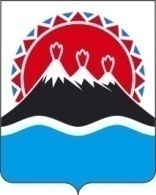 ХХ.11.2018№ХХХ             г. Петропавловск-КамчатскийО внесении изменений в приложение к постановлению Региональной службы по тарифам и ценам Камчатского края от 13.11.2018 № 231 «Об утверждении тарифов на электрическую энергию, поставляемую ООО «Энергопрогноз» по объектам электроснабжения горнодобывающих предприятий, осуществляющих деятельность в Пенжинском муниципальном районе Камчатского края, месторождение «Аметистовое», Быстринском муниципальном районе Камчатского края, группа месторождений «Камчатское золото», «Камголд», на 2018 год»             г. Петропавловск-КамчатскийО внесении изменений в приложение к постановлению Региональной службы по тарифам и ценам Камчатского края от 13.11.2018 № 231 «Об утверждении тарифов на электрическую энергию, поставляемую ООО «Энергопрогноз» по объектам электроснабжения горнодобывающих предприятий, осуществляющих деятельность в Пенжинском муниципальном районе Камчатского края, месторождение «Аметистовое», Быстринском муниципальном районе Камчатского края, группа месторождений «Камчатское золото», «Камголд», на 2018 год»             г. Петропавловск-КамчатскийО внесении изменений в приложение к постановлению Региональной службы по тарифам и ценам Камчатского края от 13.11.2018 № 231 «Об утверждении тарифов на электрическую энергию, поставляемую ООО «Энергопрогноз» по объектам электроснабжения горнодобывающих предприятий, осуществляющих деятельность в Пенжинском муниципальном районе Камчатского края, месторождение «Аметистовое», Быстринском муниципальном районе Камчатского края, группа месторождений «Камчатское золото», «Камголд», на 2018 год»             г. Петропавловск-КамчатскийО внесении изменений в приложение к постановлению Региональной службы по тарифам и ценам Камчатского края от 13.11.2018 № 231 «Об утверждении тарифов на электрическую энергию, поставляемую ООО «Энергопрогноз» по объектам электроснабжения горнодобывающих предприятий, осуществляющих деятельность в Пенжинском муниципальном районе Камчатского края, месторождение «Аметистовое», Быстринском муниципальном районе Камчатского края, группа месторождений «Камчатское золото», «Камголд», на 2018 год»№ п/п Показатель (группы  потребителей с разбивкой тарифа по ставкам и  дифференциацией по зонам суток)        Единица    
  измеренияс 01.12.2018г. по 31.12.2018г.с 01.12.2018г. по 31.12.2018г.с 01.12.2018г. по 31.12.2018г.с 01.12.2018г. по 31.12.2018г.№ п/п Показатель (группы  потребителей с разбивкой тарифа по ставкам и  дифференциацией по зонам суток)        Единица    
  измеренияЦена (тариф)Цена (тариф)Цена (тариф)Цена (тариф)1234567Прочие потребители ВНСНIСНIIНН 1.  Одноставочный тариф           руб./кВт·ч    24,26224,262 2.  Трехставочный тариф2          2.1. ставка стоимости единицы электрической мощности руб./кВт·мес. 2.2. ставка стоимости единицы  электрической мощности  руб./кВт·мес. 2.3. ставка стоимости единицы электрической энергии         руб./кВт·ч     3.  Одноставочные тарифы, дифференцированные по трем зонам суток                           Одноставочные тарифы, дифференцированные по трем зонам суток                           Одноставочные тарифы, дифференцированные по трем зонам суток                           3.1. - ночная зона      
          руб./кВт·ч    3.2. - полупиковая зона            руб./кВт·ч    3.3. - пиковая зона                руб./кВт·ч     4.  Одноставочные тарифы, дифференцированные по двум зонам суток                       
     Одноставочные тарифы, дифференцированные по двум зонам суток                       
     Одноставочные тарифы, дифференцированные по двум зонам суток                       
     4.1. - ночная зона                 руб./кВт·ч    4.2. - дневная зона (пиковая и полупиковая)                  руб./кВт·ч    